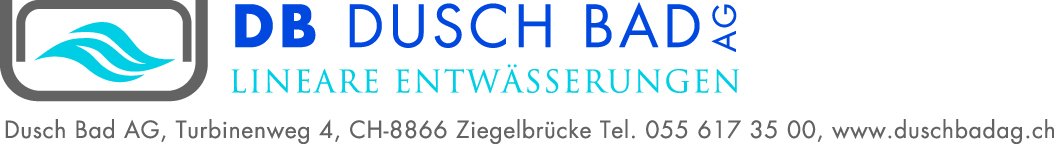 Parkdeckrinne PR 100NPK Projekt:Art. Nr.MengeEinheitPreisBetrag……..Rinnen und Kanäle aus FertigteilenDusch Bad AG8866 ZiegelbrückeTel. 055 617 35 00Fax: 055 617 35 01Parkdeckrinne PR 100Rinnenkörper PR 75 inkl. Schiebemuffen und SchlaudernNennweite NW 100mm / Elementlänge 3.0m, Edelstahl. 1.4301Klasse A-D, Baubreite ohne Schlauder 130mm, Höhe 100mm100100……….LM……..……………..Stirnwand gesteckt oder geschweisst passend zu PR 100100101.........Stk.………………..……..Ablaufstutzen vertikal, DN 89 x 100, Edelstahl 1.430120001………Stk.……..……….……..Stegrost verzinkt Klasse A/B, PW befahrbar  1.0m50001……..Stk.……..……….……..Stegrost Edelstahl Klasse A/B, PW befahrbar  1.0m50002……..Stk.……..……….……..Gitterrost MW 20x20mm verzinkt,  Klasse B/C  1.0m60002……..Stk.……..……….……..Doppelstegrost verzinkt Klasse C,  1.0m70000……..Stk.……..……….……..Gussrost Klasse C, mit Oval Grip Design, 0.5m70005……..Stk.……..……….……..Kunststoffrost Klasse C, mit Oval Grip Design, 0.5m70005……..Stk.……..……….……..Arretierung Klick zu div. Rosten30003……..Stk.……..……….……..Schnittkosten Rinnen/ Roste30020……..Stk.……..………..……..Holzeinlage zur Aussteifung  und Schutz der Rinne30072………Stk.……..………..